CONTRAT d’engagement POMMES et JUS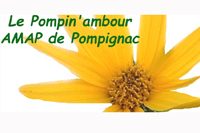 10 distributions du 26 Septembre 2023 au 16 avril 2024 inclusM/Mme  Nom Prénom  :      Adresse COMPLETE:      Tél. portable :             	Mail :      s’engage à respecter la charte des AMAP disponible sur le site de l’AMAP et à être solidaire des producteurs (M.M. Dupebe) dans les aléas de la production.s’engage à régler d’avance l’achat pour la période ci-dessus, de :Au moyen de 2 chèques n°             de   0,00  € établis à l’ordre de SCEA Coteaux de Boutau qui seront remis aux producteurs les 26/09/2023 et le 23/01/2024s’engage à venir récupérer les produits de 18h00 à 19h30 sur le lieu de distribution, aux jours convenus.Vous voudrez bien ramener cagettes et sacs d’une fois sur l’autre. La SCEA Coteaux de Boutau s’engage à apporter les produits sur le lieu de distribution aux jour et heure convenus. DISTRIBUTIONS : De 18h00 à 19h30, Ecuries de Cadouin, à Pompignac.Les 10 livraisons sur la saison 2023-2024 auront lieu les mardis 26/09, 17/10, 7/11, 28/11, 19/12/2023, 23/01/2024, 13/02, 05/03, 26/03, 16/04/2024Signature du consomm’acteur :                            		         Signature du producteur :- - - - - - - - - - - - - - - - - - - - - - - - - - - -- - - - - - - - - - - - - - - - - - - - - - - - - - - - - - - - - - - - - CONTRAT d’engagement POMMES et JUS			REÇU10 distributions du 26 Septembre 2023 au 16 avril 2024 inclusMarie KERGREIS, coordinatrice du contrat « POMMES » Atteste avoir reçu de :      2 chèques n°       de 0,00 € établis à l’ordre de SCEA Coteaux de Boutau. En confirmation de son engagement d’achat.Vous voudrez bien ramener cagettes et sacs d’une fois sur l’autre.Conformément aux modalités prévues, les chèques établis à l’ordre de la SCEA Coteaux de Boutau et remis à la coordinatrice ce jour, seront remis aux producteurs les 26/09/2023 et le 23/01/2024 	Le     		 				Signature du la coordinatriceDISTRIBUTION : De 18h00 à 19h30, Ecuries de Cadouin, à PompignacLes 10 livraisons sur la saison 2023-2024 auront lieu les mardis 26/09, 17/10, 7/11, 28/11, 19/12/2023, 23/01/2024, 13/02, 05/03, 26/03, 16/04/2024Votre coordinatrice : Marie KERGREIS Tél. 06 46 15 03 07. Mail : marie.kergreis@neuf.frProduits BIOTarif (€)QuantitéS/Totalx 10 livraisonsSac de 4kg (2,75€/kg TVA 5,5%)11,00 0 0,00 0,00Cagette de 13 kg (2,65€/kg 5,5%)34,45 0 0,00 0,00Jus de pomme (au litre, 5,5%)3,20 0 0,00 0,00BIB 3L jus de pommes bio 8.80 € TTC/8,80 00,000,00Bulle de pommes Bio 3.70 € TTC/ 0.75 cl.3,70 00,000,00TOTAL   0,00